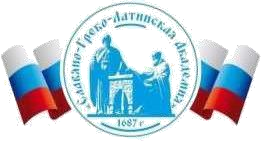 Автономная Некоммерческая Организация Высшего Образования«Славяно-Греко-Латинская Академия»Аннотация к рабочей программе дисциплины Б1.В.ДВ.01.04 Разработка и ведение аккаунта в социальной сетиБ1.В.ДВ.01.04 Разработка и ведение аккаунта в социальной сетиСОГЛАСОВАНОДиректор Института _______________________,кандидат философских наук_______________________Одобрено:Решением Ученого Советаот «22» апреля 2022 г. протокол № 5УТВЕРЖДАЮРектор АНО ВО «СГЛА»_______________ Храмешин С.Н.Направление подготовки38.03.02 МенеджментНаправленность (профиль)Управление бизнесомКафедрамеждународных отношений и социально-экономических наукФорма обученияГод начала обученияОчная2022Реализуется в семестре2 курс 1Наименование дисциплиныБ1.В.ДВ.01.04 Разработка и ведение аккаунта в социальной сетиКраткое содержание Типология онлайн-медиа. Анализ аккаунтов в социальной сети, близких по концепции проектируемого аккаунта. Разработка аккаунта в социальной сети. Социальные сети как формат онлайн-медиа. Составление контент-плана для социальной сети. Визуализация аккаунта социальной сети. Анализ целевой аудитории, целеполагание, аватар клиента. Подготовка текстов для размещения в онлай-медиа.Результаты освоения дисциплины Способен осуществлять социальное воздействие при разработке аккаунта в социальной сети. Может оценивать эффективность и результаты работы в команде при создании и ведении аккаунта в социальной сети. Использует различные способы и инструментарий для создания контента в социальной сети. Способен вырабатывать командную стратегию для достижения командной цели. Может свободно ориентироваться в современных технологиях управления развитием персонала (управлении социальным развитием; организации обучения персонала; управлении деловой карьерой и служебно-профессиональным продвижении персонала и пр.); современных технологиях управлением поведением персонала (управления мотивацией и стимулированием трудовой деятельности и пр.). Трудоемкость, з.е.3Формы отчетности Зачет Перечень основной и дополнительной литературы, необходимой для освоения дисциплиныПеречень основной и дополнительной литературы, необходимой для освоения дисциплиныОсновная литератураМелькин Н.В. Искусство продвижения сайта. Полный курс SEO: от идеи до первых клиентов. - Москва-Вологда: Инфра-Инженерия, 2017. - 269 с. URL: http://biblioclub.ru/index.php?page=book&id=46447410(26.01.2023).Кортни-Смит, Н. Блог на миллион долларов / Н. Кортни-Смит ; ред. О. Улантикова ; пер. с англ. К. Артамоновой. - Москва: Альпина Паблишер, 2018. - 314 с. - ISBN 978-5-9614-6689-8 ; То же [Электронный ресурс]. - URL: http://biblioclub.ru/index.php?page=book&id=495613 (26.01.2023).Дополнительная литература1.Калмыков, А.А. Интерактивная гипертекстовая журналистика в системе отечественных СМИ / А.А. Калмыков ; науч. ред. В.С. Хелемендик. - М. ; Берлин : Директ-Медиа, 2016. - 97 с. : ил. - ISBN 978-5-4475-6072-0 ; То же [Электронный ресурс]. - URL: http://biblioclub.ru/index.php?page=book&id=428741 АСТ, 2019. – 224 с.